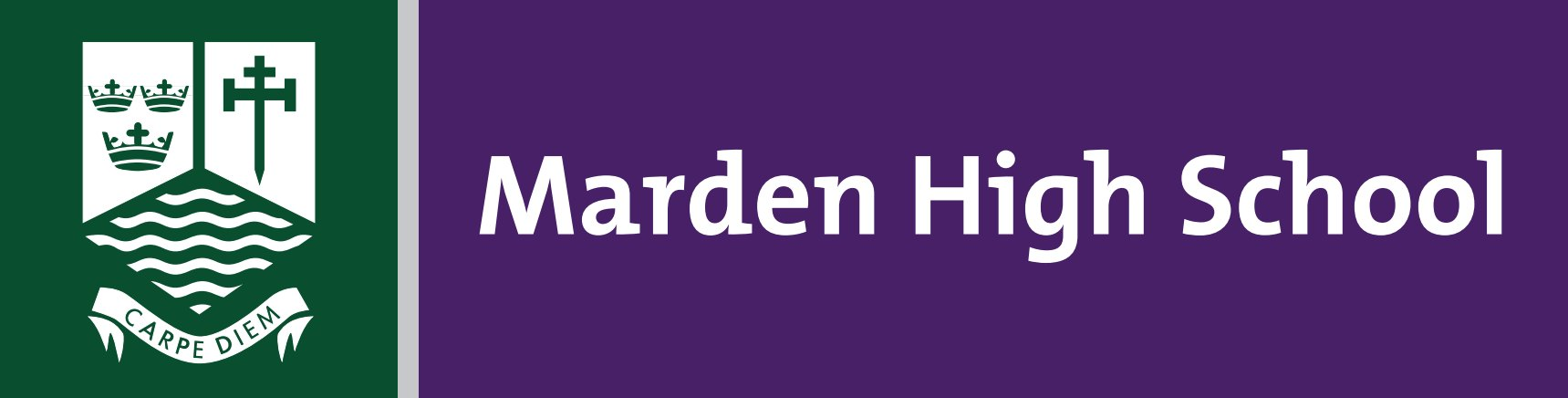 Person Specification:  Special Support Teaching Assistant Key CriteriaEssentialDesirableEvidenceQualifications and TrainingMinimum of 5 A*-C GCSE (or equivalent) including English & MathsNVQ Level 3 for Teaching Assistants or equivalent qualification or experience

Willingness to undergo further training and developmentQualified in First AidTraining in the relevant strategies, eg literacy and/or, in particular, curriculum or learning area eg bilingual, sign language, dyslexia, ICT, maths, English, CACHE etcApplication/InterviewExperienceExpertise of working with children age 11-16Previous Teaching Assistant experiencePrevious experience of working in a secondary school Application/ReferenceCompetenceGood time management and organisational skillsExcellent ICT skillsEffective communication in speech and writingAbility to self-evaluate learning needs and actively seek learning opportunitiesHave a good understanding of the principles of child development and learning processesAbility to relate well to children and adultsFull working knowledge of relevant policies/codes of practice and awareness of relevant legislationWorking knowledge of national/foundation curriculum and other relevant learning programmes/strategiesAbility to work constructively as part of a team: understanding classroom roles and responsibilities and your own position within theseAbility to use initiativeHave an understanding of Health & Safety within the workplaceApplication/InterviewPersonal QualitiesShares the school’s core valuesFlexibilityTeam playerPositive attitudeInsightfulReflectiveSupportiveGood sense of humourApplication/Other requirementsGood record of health and attendanceSmart appearanceSatisfactory DBS ClearanceWillingness to take responsibility for own developmentInterview/Presentation/References